Community College of Allegheny County& West Virginia University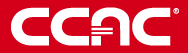 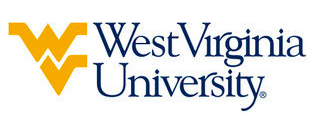  Associate of Science in Criminal Justice & Criminology leading toBachelor of Arts in Criminology (WVU- BA) Suggested Plan of Study – Law Enforcement TrackSuggested Plan of Study – Corrections TrackStudents transferring to West Virginia University with an Associate of Arts or Associate of Science degree will have satisfied the General Education Foundation requirements at WVU.Bachelor’s degrees at WVU require a minimum of 120 credit hours. Students should work with their academic advisors on the appropriate use of elective credit to reach that minimum. Students completing degrees in WVU’s Eberly College of Arts and Sciences are encouraged to work with their advisors to integrate completion of an academic minor or minors into their programs of study, to the degree allowed within elective hours. WVU offers over 100 minors that complement major fields of study, build on students’ unique interests, expand perspectives, and broaden skills. See http://catalog.wvu.edu/undergraduate/minors/#minorsofferedtext for a list of available minors. Allegheny County students may begin completion of certain minors at CCAC by utilizing ELECTIVE hours to take courses equivalent to the minor’s introductory requirements at WVU.Students who have questions regarding this articulation agreement or the transferability of coursework may contact the WVU Office of the University Registrar. All other questions should be directed to the WVU Office of Admissions.    The above transfer articulation of credit between West Virginia University and Community College of Allegheny County, is approved by the Dean, or the Dean’s designee, and effective the date of the signature.  ____________________________________      	     ____________________________________          	_______________	       Print Name	 		           Signature		  	        DateValerie Lastinger Ph.D. Associate Dean for Academics of WVU’s Eberly College of Arts and ScienceCommunity College of Allegheny CountyHoursWVU EquivalentsHoursYear One, 1st SemesterYear One, 1st SemesterYear One, 1st SemesterYear One, 1st SemesterCJC 1013SOCA 2343CJC 1023SOCA 1TC3CJC 1243SOCA 1TC3ENG 1013ENGL 1013SOC 1013SOCA 1013TOTAL1515Year One, 2nd SemesterYear One, 2nd SemesterYear One, 2nd SemesterYear One, 2nd SemesterCJC 1513SOCA 1TC3CJC 1523SOCA 1TC 3ENG 1023ENGL 1023Natural Science Elective4Natural Science Elective4POL 103 or PSY 1013POLS 102 or PSYC 1013TOTAL1616Year Two, 1st SemesterYear Two, 1st SemesterYear Two, 1st SemesterYear Two, 1st SemesterCJC 2013SOCA 2TC3CJC 2033SOCA 2TC3CJC 2063SOCA 2TC3SPH 1013CSAD 2703ANT 1013SOCA 1053TOTAL1515Year Two, 2nd SemesterYear Two, 2nd SemesterYear Two, 2nd SemesterYear Two, 2nd SemesterCJC 2043SOCA 2TC3CJC 2053SOCA 2TC3SOC 2053SOCA 2323MUS 101 or THE 1013MUSC 111 or THET 101 3MAT 1613STAT 2113PHL 1013PHIL 1003TOTAL1818Community College of Allegheny CountyHoursWVU EquivalentsHoursYear One, 1st SemesterYear One, 1st SemesterYear One, 1st SemesterYear One, 1st SemesterCJC 1013SOCA 2343CJC 1023SOCA 1TC3CJC 1243SOCA 1TC3ENG 1013ENGL 1013PSY 1013PSYC 1013TOTAL1515Year One, 2nd SemesterYear One, 2nd SemesterYear One, 2nd SemesterYear One, 2nd SemesterCJC 1513SOCA 1TC3CJC 1523SOCA 1TC 3ENG 1023ENGL 1023Natural Science Elective4Natural Science Elective4SOC 1013SOCA 1013TOTAL1616Year Two, 1st SemesterYear Two, 1st SemesterYear Two, 1st SemesterYear Two, 1st SemesterSOC 2053SOCA 2323SPH 1013CSAD 2703PHL 101 or MUS 101 or THE 1013PHIL 100 or MUSC 111 or THET 101 3MAT 1613STAT 2113ANT 1013SOCA 1053TOTAL1515Year Two, 2nd SemesterYear Two, 2nd SemesterYear Two, 2nd SemesterYear Two, 2nd SemesterCJC 2033SOCA 2TC3CJC 2043SOCA 2TC3PSY 1503PSYC 1TC3SOC 208 or SOC 211 or CJC 2113SOCA 2TC3SOW 106 or CJC 211 or CJC 2143SOWK 1TC or SOCA 2TC3TOTAL1515WEST VIRGINIA UNIVERSITYWEST VIRGINIA UNIVERSITYWEST VIRGINIA UNIVERSITYWEST VIRGINIA UNIVERSITYYear Three, 1st SemesterYear Three, 1st SemesterYear Three, 2nd SemesterYear Three, 2nd SemesterForeign Language 1013Foreign Language 1023SOCA 3013SOCA 3113Upper-level Criminology Course5Upper-level Criminology Course3SOCA 3611General Elective6TOTAL15TOTAL15Year Four, 1st SemesterYear Four, 1st SemesterYear Four, 2nd SemesterYear Four, 2nd SemesterForeign Language 2033Foreign Language 2043Upper-level Criminology Course3SOCA 4883Sociology or Anthropology Elective3Sociology or Anthropology Elective3General Elective6General Elective6TOTAL15TOTAL15